                        NIGERIA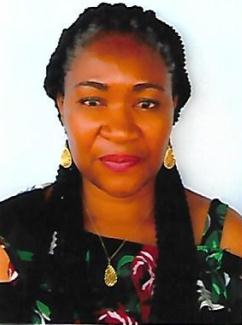 Name:  Aminulai Modupe SalamotuFunction: Country Coordinator (CC)Organisation:  Federal Ministry of EducationE-mail:  modupe_aminulai@yahoo.com or stepb13@yahoo.com Tel:   +234 8035984500Skype: Modupe AminulaiWebsite: https://education.gov.ng                                         Name: Salihu .H. Mohammed          Function:  Assistant (CC)Organization: Federal Ministry of Education/ National Senior Secondary Education CommissionE-mail:  Tel:  +234 8039728899Organization and Number of Staff:  Federal Ministry of Education and 5Funding by:  Federal Government of NigeriaCooperating Organizations/Individuals: Federal Ministry of Environment, States Ministries of Education, Universal Basic Education Board, Private schools owners, and Universities.GLOBE Schools: 953 schoolsGLOBE Protocol Areas:  Atmosphere, Biosphere, Hydrosphere and PediosphereNumber of Schools Reporting Data over past year:  62 schools for the past one yearProgram Implementation and Activities over past year (GLOBE Strategic Plan 2018-2023 Goals):Education: The GLOBE Nigeria programme Coordinator in the Federal Ministry of Education works with schools (where GLOBE Club is established), relevant stakeholders, NGOs to organize the following:Annual GLOBE Competition for students of Federal Government Colleges nationwide;Annual Advocacy and Sensitization Workshop on GLOBE Protocols for desk officers in SMoE, SUBEB, and FUCs to monitor the progress of schools on GLOBE Programme and GLOBE Club;Organization of the Annual Nigeria GLOBE Virtual Science Symposium for schools nationwide using GLOBE Protocols, to promote scientifically inquires and hands-on-activities;Collaborating with relevant MDAs such as the Federal Ministry of Environment, Water Resources and NiMet in environmental education.ScienceGLOBE Nigeria also work with scientists/STEM Professionals like Professors and PhD holders from universities across the country to promote the GLOBE Nigeria program by involving them as partner/judges during the Nigeria GLOBE Symposium to judge the students’ projects. The scientists also collaborate with GLOBE Nigeria during the GLOBE workshop as trainers. Some of the GLOBE Universities also use the GLOBE Data to teach environment studies and for their thesisCommunityThe Nigeria GLOBE programme is working on sensitizing more schools around and individuals to join GLOBE and increase GLOBE Data from Nigeria by donating some equipment/buy internet data to schools in rural communities in Abuja.TechnologyGLOBE Nigeria has only GLOBE official email :  globe.nigeriaproject@education.gov.ngBut no website and not much on technology. CommunicationsWe do GLOBE zoom meetings regularly with our state coordinators and main GLOBE teachers representing Federal Schools and states. We also have a WhatsApp group where we exchange ideas and information regularly to share ideas and solve problems.Plans and ideas for Next Year:  Sensitizing more schools around FCT-Abuja to form a GLOE Team that will compete monthly on uploading GLOBE Data on the website and individuals to join GLOBE and increase GLOBE schools in Nigeria. Also trying to collaborate with other stakeholders on environmental science to help in supplying equipment to schools and internet facilities and data connection or token to buy data.